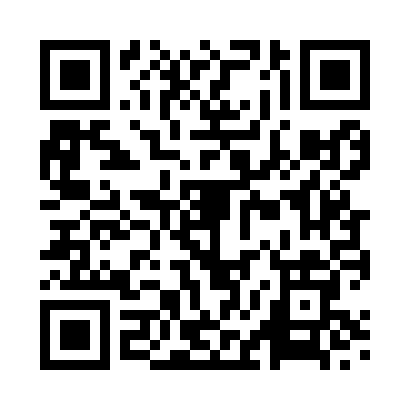 Prayer times for Sheepscar, West Yorkshire, UKSat 1 Jun 2024 - Sun 30 Jun 2024High Latitude Method: Angle Based RulePrayer Calculation Method: Islamic Society of North AmericaAsar Calculation Method: HanafiPrayer times provided by https://www.salahtimes.comDateDayFajrSunriseDhuhrAsrMaghribIsha1Sat2:504:361:046:459:3311:192Sun2:504:351:046:459:3511:203Mon2:494:341:056:469:3611:204Tue2:494:331:056:479:3711:215Wed2:494:321:056:479:3811:226Thu2:494:321:056:489:3911:227Fri2:484:311:056:489:4011:238Sat2:484:301:066:499:4111:239Sun2:484:301:066:509:4211:2410Mon2:484:291:066:509:4311:2411Tue2:484:291:066:519:4311:2512Wed2:484:291:066:519:4411:2513Thu2:484:281:076:529:4511:2614Fri2:484:281:076:529:4511:2615Sat2:484:281:076:529:4611:2716Sun2:484:281:076:539:4611:2717Mon2:484:281:076:539:4711:2718Tue2:484:281:086:539:4711:2719Wed2:484:281:086:549:4811:2820Thu2:484:281:086:549:4811:2821Fri2:484:281:086:549:4811:2822Sat2:494:291:086:549:4811:2823Sun2:494:291:096:549:4811:2824Mon2:494:291:096:549:4811:2925Tue2:494:301:096:559:4811:2926Wed2:504:301:096:559:4811:2927Thu2:504:311:106:559:4811:2928Fri2:514:321:106:559:4811:2929Sat2:514:321:106:559:4711:2930Sun2:514:331:106:559:4711:28